Благодарим за внимание.     Тел.     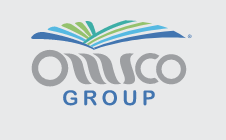 Приглашение к сотрудничествуПриглашение к сотрудничествуДата: Действительно до: ОТОТНаименованиеМин. заказОписаниеЦена за ед ($)ДоставкаСроки поставкиАрахис без скорлупы25 тоннGrade AGrade B950/1 тонна850/1 тоннаИндивидуально до места назначения (от 1750$)От 25 днейУсловия поставки товара (самовывоз / склад покупателя): FOBУсловия оплаты: L/C (аккредитив), T/T (банковский перевод)Гарантийные условия (срок, порядок обслуживания)Порт отправления: Порт-Судан Тип упаковки: ПП мешки или джутовые мешкиРазмер пакета: 25кг / 50кг согласно потребности клиента